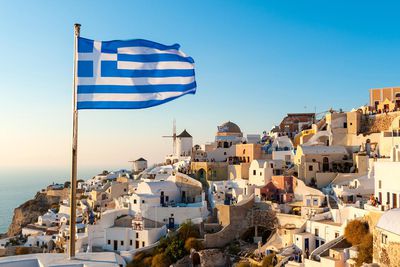 Using inference skills to answer a question:This is when you use evidence provided by the author to draw your own conclusions. Often we have to use the information the author gives us to work out things for ourselves. Can you answer the following questions in full?Why do you think so many tourists visit Greece? Can you give three reasons?What evidence is there from the text that Greece is a hot country? Can you write down two pieces of evidence?What evidence is there that Greece has influenced the world?Can you write a sentence to persuade someone to visit Greece?